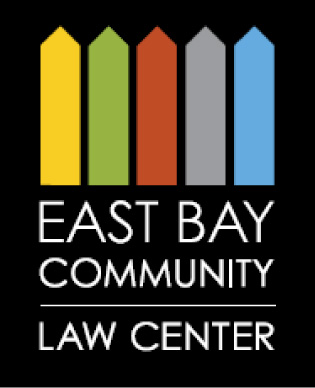 2016 Associates Giving Campaign Firm Contributions Cover SheetPlease include with any packet of contributions sent to EBCLC.  List only donations that are included in packet – do not include previously submitted donations or online donations.Firm Coordinator(s):  ___________________________________________________Firm:  _______________________________________________________________The following contributions are enclosed:Donor NameFirm Position*Contribution AmountIf cash, check here (X)Cash SubtotalCheck/CC SubtotalTotal Contributions